Р Е Ш Е Н И Е    от 26 ноября 2021г.                       рп Усть-Абакан                                 № 37Об утверждении Положения «О муниципальном земельном контроле на территории муниципального образования Усть-Абаканский поссовет»Рассмотрев ходатайство и.о. Главы Усть-Абаканского поссовета, в соответствии с Земельным кодексом Российской Федерации, Федеральным законом от 26.12.2008г. № 294-ФЗ «О защите прав юридических лиц и индивидуальных предпринимателей при осуществлении государственного контроля (надзора) и муниципального контроля», Федеральным законом от 31.07.2020г. № 248-ФЗ «О государственном контроле (надзоре) и муниципальном контроле в Российской Федерации», со ст. 29 Устава муниципального образования Усть-Абаканский поссовет,Совет депутатов Усть-Абаканского поссоветаР Е Ш И Л:1. Утвердить Положение «О муниципальном земельном контроле на территории муниципального образования Усть-Абаканский поссовет» (согласно приложению).2. Настоящее Решение вступает в силу со дня его официального опубликования.3. Направить настоящее Решение для подписания и опубликования в газете «Усть-Абаканские известия» и.о. Главы Усть-Абаканского поссовета Т.Ю. Можаровой.И.о. ГлавыУсть-Абаканского поссовета                                                                  Т.Ю. МожароваПредседатель Совета депутатовУсть-Абаканского поссовета                                                                   М.А. ГубинаПриложениек решению Совета депутатовУсть-Абаканского поссоветаот 26 ноября 2021г. № 37Положение о муниципальном земельном контроле на территории муниципального образования Усть-Абаканский поссоветОбщие положения1. Настоящее Положение устанавливает порядок осуществления муниципального земельного контроля на территории Усть-Абаканского поссовета,  (далее – муниципальный контроль), в соответствии с Земельным кодексом Российской Федерации, Федеральным законом от 26.12.2008 № 294-ФЗ «О защите прав юридических лиц и индивидуальных предпринимателей при осуществлении государственного контроля (надзора) и муниципального контроля», Федеральным законом от 06.10.2003 № 131-ФЗ «Об общих принципах организации местного самоуправления в Российской Федерации», Федеральным законом от 31.07.2020 № 248-ФЗ «О государственном контроле (надзоре) и муниципальном контроле в Российской Федерации».Муниципальный земельный контроль – деятельность, направленная на предупреждение, выявление и пресечение нарушений обязательных требований, осуществляемая в пределах полномочий Администрации Усть-Абаканского поссовета посредством профилактики нарушений обязательных требований, оценки соблюдения гражданами и организациями обязательных требований, выявления их нарушений, принятия предусмотренных законодательством Российской Федерации мер по пресечению выявленных нарушений обязательных требований, устранению их последствий и (или) восстановлению правового положения, существовавшего до возникновения таких нарушений.2. Предметом муниципального земельного контроля является соблюдение юридическими лицами, индивидуальными предпринимателями, гражданами обязательных требований земельного законодательства в отношении объектов земельных отношений, за нарушение которых законодательством предусмотрена административная ответственность.3. Муниципальный земельный контроль, осуществляемый в рамках полномочий органов местного самоуправления по решению вопросов местного значения, осуществляется  Администрации Усть-Абаканского поссовета.4. Должностным лицом, уполномоченным на принятие решений о проведении контрольных мероприятий, является Глава администрации Усть-Абаканского поссовета.Должностными лицами администрации Усть-Абаканского поссовета, уполномоченными осуществлять муниципальный контроль (далее – инспекторы), являются:- начальник структурного отдела Усть-Абаканского поссовета;- главный специалист  администрации Усть-Абаканского поссовета.5. Инспекторы при осуществлении муниципального земельного контроля на территории муниципального образования Усть-Абаканский поссовет в соответствии с Федеральным законом от 31.07.2020 № 248-ФЗ «О государственном контроле (надзоре) и муниципальном контроле в Российской Федерации» и иными федеральными законами обязаны:1) соблюдать законодательство Российской Федерации, права и законные интересы контролируемых лиц;2) своевременно и в полной мере осуществлять предоставленные в соответствии с законодательством Российской Федерации полномочия по предупреждению, выявлению и пресечению нарушений обязательных требований, принимать меры по обеспечению исполнения решений контрольных органов вплоть до подготовки предложений об обращении в суд с требованием о принудительном исполнении предписания, если такая мера предусмотрена законодательством;3) проводить контрольные мероприятия и совершать контрольные действия на законном основании и в соответствии с их назначением только во время исполнения служебных обязанностей и при наличии соответствующей информации в едином реестре контрольных мероприятий, а в случае взаимодействия с контролируемыми лицами проводить такие мероприятия и совершать такие действия только при предъявлении служебного удостоверения, иных документов, предусмотренных федеральными законами;4) не допускать при проведении контрольных мероприятий проявление неуважения в отношении богослужений, других религиозных обрядов и церемоний, не препятствовать их проведению, а также не нарушать внутренние установления религиозных организаций;5) не препятствовать присутствию контролируемых лиц, их представителей, а с согласия контролируемых лиц, их представителей присутствию Уполномоченного при Президенте Российской Федерации по защите прав предпринимателей или его общественных представителей, уполномоченного по защите прав предпринимателей в субъекте Российской Федерации при проведении контрольных мероприятий (за исключением контрольных мероприятий, при проведении которых не требуется взаимодействие контрольных органов с контролируемыми лицами) и в случаях, предусмотренных Федерального закона от 31.07.2020 № 248-ФЗ «О государственном контроле (надзоре) и муниципальном контроле в Российской Федерации», осуществлять консультирование;6) предоставлять контролируемым лицам, их представителям, присутствующим при проведении контрольных мероприятий, информацию и документы, относящиеся к предмету государственного контроля, муниципального контроля, в том числе сведения о согласовании проведения контрольного мероприятия органами прокуратуры в случае, если такое согласование предусмотрено Федерального закона от 31.07.2020 № 248-ФЗ «О государственном контроле (надзоре) и муниципальном контроле в Российской Федерации»;7) знакомить контролируемых лиц, их представителей с результатами контрольных мероприятий и контрольных действий, относящихся к предмету контрольного мероприятия;8) знакомить контролируемых лиц, их представителей с информацией и (или) документами, полученными в рамках межведомственного информационного взаимодействия и относящимися к предмету контрольного мероприятия;9) учитывать при определении мер, принимаемых по фактам выявленных нарушений, соответствие указанных мер тяжести нарушений, их потенциальной опасности для охраняемых законом ценностей, а также не допускать необоснованного ограничения прав и законных интересов контролируемых лиц, неправомерного вреда (ущерба) их имуществу;10) доказывать обоснованность своих действий при их обжаловании в порядке, установленном законодательством Российской Федерации;11) соблюдать установленные законодательством Российской Федерации сроки проведения контрольных мероприятий и совершения контрольных действий;12) не требовать от контролируемых лиц документы и иные сведения, представление которых не предусмотрено законодательством Российской Федерации либо которые находятся в распоряжении государственных органов и органов местного самоуправления.5.1. Инспекторы при проведении контрольного мероприятия в пределах своих полномочий и в объеме проводимых контрольных действий имеют право:1) беспрепятственно по предъявлении служебного удостоверения и в соответствии с полномочиями, установленными решением контрольного органа о проведении контрольного мероприятия, посещать (осматривать) производственные объекты, если иное не предусмотрено федеральными законами;2) знакомиться со всеми документами, касающимися соблюдения обязательных требований, в том числе в установленном порядке с документами, содержащими государственную, служебную, коммерческую или иную охраняемую законом тайну;3) требовать от контролируемых лиц, в том числе руководителей и других работников контролируемых организаций, представления письменных объяснений по фактам нарушений обязательных требований, выявленных при проведении контрольных мероприятий, а также представления документов для копирования, фото- и видеосъемки;4) знакомиться с технической документацией, электронными базами данных, информационными системами контролируемых лиц в части, относящейся к предмету и объему контрольного мероприятия;5) составлять акты по фактам непредставления или несвоевременного представления контролируемым лицом документов и материалов, запрошенных при проведении контрольных мероприятий, невозможности провести опрос должностных лиц и (или) работников контролируемого лица, ограничения доступа в помещения, воспрепятствования иным мерам по осуществлению контрольного мероприятия;6) выдавать контролируемым лицам рекомендации по обеспечению безопасности и предотвращению нарушений обязательных требований, принимать решения об устранении контролируемыми лицами выявленных нарушений обязательных требований и о восстановлении нарушенного положения;7) обращаться в соответствии с Федеральным законом от 07.02.2011 № 3-ФЗ «О полиции» за содействием к органам полиции в случаях, если инспектору оказывается противодействие или угрожает опасность;8) совершать иные действия, предусмотренные федеральными законами о видах контроля, положением о виде контроля.6. Муниципальный земельный контроль осуществляется в отношении граждан, в том числе осуществляющих деятельность в качестве индивидуальных предпринимателей, организаций, в том числе коммерческих и некоммерческих организаций любых форм собственности и организационно-правовых форм, органов государственной власти и органов местного самоуправления (далее - контролируемые лица):1) под гражданами понимаются физические лица - граждане Российской Федерации, иностранные граждане, лица без гражданства, в том числе осуществляющие предпринимательскую деятельность (индивидуальные предприниматели). Граждане, не осуществляющие предпринимательскую деятельность, признаются контролируемыми лицами в случае владения и (или) пользования производственными объектами, являющимися объектами контроля в соответствии с пунктом 7 настоящего Положения, за исключением жилых помещений;2) под организациями понимаются зарегистрированные в установленном законом порядке юридические лица, их обособленные подразделения, а также иные организации, в том числе иностранные, объединения и их подразделения, не являющиеся юридическими лицами, если в соответствии с нормативными правовыми актами, устанавливающими обязательные требования, субъектами правоотношений являются организации, не являющиеся юридическими лицами.7. Объектами муниципального контроля являются:1) деятельность, действия (бездействие) контролируемых лиц, связанные с соблюдением обязательных требований земельного законодательства;2) земельные участки, которыми граждане и организации владеют и (или) пользуются и к которым земельным законодательством предъявляются обязательные требования.8. Администрации Усть-Абаканского поссовета осуществляет учет объектов муниципального контроля. Учет объектов контроля осуществляется путем ведения журнала учета объектов контроля, оформляемого в соответствии с типовой формой, утверждаемой Администрации Усть-Абаканского поссовета. Администрации Усть-Абаканского поссовета обеспечивает актуальность сведений об объектах контроля в журнале учета объектов контроля.При сборе, обработке, анализе и учете сведений об объектах контроля для целей их учета Администрации Усть-Абаканского поссовета использует информацию, представляемую им в соответствии с нормативными правовыми актами, информацию, получаемую в рамках межведомственного взаимодействия, а также общедоступную информацию.При осуществлении учета объектов контроля на контролируемых лиц не может возлагаться обязанность по представлению сведений, документов, если иное не предусмотрено федеральными законами, а также если соответствующие сведения, документы содержатся в государственных или муниципальных информационных ресурсах.9. К отношениям, связанным с осуществлением муниципального земельного контроля, организацией и проведением профилактических мероприятий, контрольных мероприятий применяются положения Федерального закона от 31.07.2020 № 248-ФЗ «О государственном контроле (надзоре) и муниципальном контроле в Российской Федерации».10. Система оценки и управления рисками при осуществлении муниципального земельного контроля не применяется.11. Решения и действия (бездействие) должностных лиц, осуществляющих муниципальный контроль, могут быть обжалованы в порядке, установленном законодательством Российской Федерации.Досудебный порядок подачи жалоб, установленный главой 9 Федерального закона от 31.07.2020 № 248-ФЗ «О государственном контроле (надзоре) и муниципальном контроле в Российской Федерации», при осуществлении муниципального земельного контроля не применяется.12. Оценка результативности и эффективности осуществления муниципального земельного контроля осуществляется на основании статьи 30 Федерального закона от 31.07.2020 № 248-ФЗ «О государственном контроле (надзоре) и муниципальном контроле в Российской Федерации».Профилактика рисков причинения вреда (ущерба) охраняемым законом ценностям при осуществлении муниципального земельного контроля13. Профилактические мероприятия проводятся Администрации Усть-Абаканского поссовета в целях стимулирования добросовестного соблюдения обязательных требований контролируемыми лицами и направлены на снижение риска причинения вреда (ущерба), а также являются приоритетными по отношению к проведению контрольных мероприятий.14. Профилактические мероприятия осуществляются на основании ежегодной Программы профилактики рисков причинения вреда (ущерба) охраняемым законом ценностям, утверждаемой постановлением Администрации Усть-Абаканского поссовета в соответствии с законодательством.15. При осуществлении муниципального контроля могут проводиться следующие виды профилактических мероприятий:1) информирование;2) объявление предостережения;3) консультирование;4) профилактический визит.6. Администрации Усть-Абаканского поссовета осуществляют информирование контролируемых лиц и иных заинтересованных лиц по вопросам соблюдения обязательных требований.6.1. Информирование осуществляется посредством размещения соответствующих сведений на официальном сайте Администрации Усть-Абаканского поссовета в сети «Интернет» https://ust-abakan.su/, в средствах массовой информации, через личные кабинеты контролируемых лиц в государственных информационных системах (при их наличии) и в иных формах.Размещенные сведения на указанном официальном сайте поддерживаются в актуальном состоянии и обновляются в срок не позднее 5 рабочих дней с момента их изменения.Должностные лица, ответственные за размещение информации, предусмотренной настоящим Положением, определяются приказом Администрации Усть-Абаканского поссовета.17. При поступлении в Администрации Усть-Абаканского поссовета сведений о готовящихся или возможных нарушениях обязательных требований, а также о непосредственных нарушениях обязательных требований контролируемому лицу объявляется предостережение о недопустимости нарушения обязательных требований и предлагается принять меры по обеспечению соблюдения обязательных требований.Предостережение о недопустимости нарушения обязательных требований должно содержать указание на соответствующие обязательные требования, предусматривающий их нормативный правовой акт, информацию о том, какие конкретно действия (бездействие) контролируемого лица могут привести или приводят к нарушению обязательных требований, а также предложение о принятии мер по обеспечению соблюдения данных требований и не может содержать требование представления контролируемым лицом сведений и документов.Форма предостережения о недопустимости нарушения обязательных требований составляется по форме, утвержденной приказом Минэкономразвития России от 31.03.2021 № 151 «О типовых формах документов, используемых контрольными (надзорными) органами».Инспектор регистрирует предостережение в журнале учета объявленных предостережений с присвоением регистрационного номера, форма которого утверждается Администрацией Усть-Абаканского поссовета.В случае объявления предостережения о недопустимости нарушения обязательных требований контролируемое лицо вправе подать возражение в отношении указанного предостережения.Возражение направляется должностному лицу, объявившему предостережение, не позднее 15 календарных дней с момента получения предостережения через личные кабинеты контролируемых лиц в государственных информационных системах или почтовым отправлением (в случае направления на бумажном носителе).Возражения составляются контролируемым лицом в произвольной форме, но должны содержать в себе следующую информацию:а) наименование контролируемого лица;б) сведения об объекте муниципального контроля;в) дата и номер предостережения, направленного в адрес контролируемого лица;г) обоснование позиции, доводы в отношении указанных в предостережении действий (бездействий) контролируемого лица, которые приводят или могут привести к нарушению обязательных требований;д) желаемый способ получения ответа по итогам рассмотрения возражения;е) фамилию, имя, отчество лица, направившего возражение;ж) дату направления возражения.Возражение рассматривается должностным лицом, объявившим предостережение, не позднее 10 дней с момента получения таких возражений.В случае принятия представленных контролируемым лицом в возражениях доводов инспектор аннулирует направленное предостережение с соответствующей отметкой в журнале учета объявленных предостережений.18. Консультирование контролируемых лиц и их представителей осуществляется инспектором по обращениям контролируемых лиц и их представителей по вопросам, связанным с организацией и осуществлением муниципального контроля.Консультирование осуществляется без взимания платы.Консультирование может осуществляться должностным лицом Администрации Усть-Абаканского поссовета, инспектором по телефону, посредством видео-конференц-связи, на личном приеме, либо в ходе проведения профилактических мероприятий, контрольных мероприятий.Время консультирования не должно превышать 15 минут.Личный прием граждан проводится Главой Администрации Усть-Абаканского поссовета (либо его заместителем).Информация о месте приема, а также об установленных для приема днях и часах размещается на официальном сайте Администрации Усть-Абаканского поссовета в сети «Интернет» https://ust-abakan.su/.Консультирование осуществляется по следующим вопросам:1) организация и осуществление муниципального контроля;2) порядок осуществления профилактических, контрольных мероприятий, установленных настоящим положением.Консультирование в письменной форме осуществляется в следующих случаях:1) контролируемым лицом представлен письменный запрос о предоставлении письменного ответа по вопросам консультирования;2) за время консультирования предоставить ответ на поставленные вопросы невозможно;3) ответ на поставленные вопросы требует дополнительного запроса сведений от органов власти или иных лиц.Если поставленные во время консультирования вопросы не относятся к сфере вида муниципального контроля, даются необходимые разъяснения по обращению в соответствующие органы власти или к соответствующим должностным лицам.Администрации Усть-Абаканского поссовета осуществляет учет консультирований, который проводится посредством внесения соответствующей записи в журнал консультирования, форма которого утверждается Администрации Усть-Абаканского поссовета.При проведении консультирования во время контрольных мероприятий запись о проведенной консультации отражается в акте контрольного мероприятия.В случае, если в течение календарного года поступило пять и более однотипных (по одним и тем же вопросам) обращений контролируемых лиц и их представителей, консультирование по таким обращениям осуществляется посредством размещения на официальном сайте Администрации Усть-Абаканского поссовета в сети «Интернет» https://ust-abakan.su//, письменного разъяснения, подписанного уполномоченным должностным лицом, без указания в таком разъяснении сведений, отнесенных к категории ограниченного доступа.19. Профилактический визит проводится инспектором в форме профилактической беседы по месту осуществления деятельности контролируемого лица либо путем использования видео-конференц-связи. В ходе профилактического визита контролируемое лицо информируется об обязательных требованиях, предъявляемых к его деятельности либо к принадлежащим ему объектам контроля, их соответствии критериям риска, основаниях и о рекомендуемых способах снижения категории риска, а также о видах, содержании и об интенсивности контрольных мероприятий, проводимых в отношении объекта контроля исходя из его отнесения к соответствующей категории риска.19.1. В ходе профилактического визита инспектором может осуществляться консультирование контролируемого лица в порядке, установленном пунктом 18 настоящего Положения.19.2. В ходе профилактического визита инспектором может осуществляться сбор сведений, необходимых для отнесения объектов контроля к категориям риска.19.3. Проведение обязательных профилактических визитов должно быть предусмотрено в отношении контролируемых лиц, приступающих к осуществлению деятельности в определенной сфере, а также в отношении объектов контроля, отнесенных к категориям чрезвычайно высокого, высокого и значительного риска.19.4. О проведении обязательного профилактического визита контролируемое лицо должно быть уведомлено не позднее чем за пять рабочих дней до даты его проведения.19.5. Контролируемое лицо вправе отказаться от проведения обязательного профилактического визита, уведомив об этом контрольный орган не позднее чем за три рабочих дня до даты его проведения.19.6. При проведении профилактического визита гражданам, организациям не могут выдаваться предписания об устранении нарушений обязательных требований. Разъяснения, полученные контролируемым лицом в ходе профилактического визита, носят рекомендательный характер.19.7. В случае, если при проведении профилактического визита установлено, что объекты контроля представляют явную непосредственную угрозу причинения вреда (ущерба) охраняемым законом ценностям или такой вред (ущерб) причинен, инспектор незамедлительно направляет информацию об этом уполномоченному должностному лицу контрольного органа для принятия решения о проведении контрольных мероприятий.Порядок организации муниципального контроля20. В рамках осуществления муниципального земельного контроля при взаимодействии с контролируемым лицом проводятся следующие контрольные мероприятия:1) документарная проверка;2) выездная проверка.Без взаимодействия с контролируемым лицом проводятся следующие контрольные мероприятия (далее - контрольные мероприятия без взаимодействия):- выездное обследование;- наблюдение за соблюдением обязательных требований (мониторинг безопасности).21. Плановые контрольные мероприятия при осуществлении муниципального земельного контроля не проводятся.22. Внеплановые контрольные мероприятия проводятся при наличии оснований:1) наличие у контрольного органа сведений о причинении вреда (ущерба) или об угрозе причинения вреда (ущерба) охраняемым законом ценностям либо выявление соответствия объекта контроля параметрам, утвержденным индикаторами риска нарушения обязательных требований, или отклонения объекта контроля от таких параметров;2) поручение Президента Российской Федерации, поручение Правительства Российской Федерации о проведении контрольных мероприятий в отношении конкретных контролируемых лиц;3) требование прокурора о проведении контрольного мероприятия в рамках надзора за исполнением законов, соблюдением прав и свобод человека и гражданина по поступившим в органы прокуратуры материалам и обращениям;4) истечение срока исполнения решения контрольного органа об устранении выявленного нарушения обязательных требований - в случаях, установленных частью 1 статьи 95 Федерального закона от 31.07.2020 № 248-ФЗ «О государственном контроле (надзоре) и муниципальном контроле в Российской Федерации»;5) наступление события, указанного в программе проверок, если федеральным законом о виде контроля установлено, что контрольные мероприятия проводятся на основании программы проверок.Конкретный вид и содержание внепланового контрольного мероприятия (перечень контрольных действий) устанавливаются в решении о проведении внепланового контрольного мероприятия.Контрольные мероприятия23. Документарная проверка- это контрольное мероприятие, которое проводится по месту нахождения контрольного органа и предметом которого являются исключительно сведения, содержащиеся в документах контролируемых лиц, устанавливающих их организационно-правовую форму, права и обязанности, а также документы, используемые при осуществлении их деятельности и связанные с исполнением ими обязательных требований и решений контрольного органа. В ходе документарной проверки рассматриваются документы контролируемых лиц, имеющиеся в распоряжении Администрации Усть-Абаканского поссовета, результаты предыдущих контрольных мероприятий, материалы рассмотрения дел об административных правонарушениях и иные документы о результатах осуществления в отношении этого контролируемого лица муниципального контроля.В ходе документарной проверки могут совершаться следующие контрольные действия:- получение письменных объяснений;- истребование документов.Срок проведения документарной проверки не может превышать десять рабочих дней. В указанный срок не включается период с момента направления Администрации Усть-Абаканского поссовета контролируемому лицу требования представить необходимые для рассмотрения в ходе документарной проверки документы до момента представления указанных в требовании документов в Администрацию Усть-Абаканского поссовета, а также период с момента направления контролируемому лицу информации Администрации Усть-Абаканского поссовета о выявлении ошибок и (или) противоречий в представленных контролируемым лицом документах либо о несоответствии сведений, содержащихся в этих документах, сведениям, содержащимся в имеющихся в Администрации Усть-Абаканского поссовета документах и (или) полученным при осуществлении муниципального контроля, и требования представить необходимые пояснения в письменной форме до момента представления указанных пояснений в Администрации Усть-Абаканского поссовета.24. Выездная проверка проводится посредством взаимодействия с конкретным контролируемым лицом, владеющим производственными объектами и (или) использующим их, в целях оценки соблюдения таким лицом обязательных требований, а также оценки выполнения решений контрольного органа.В ходе выездной проверки могут совершаться следующие контрольные действия:- осмотр;- досмотр;- опрос;- получение письменных объяснений;- истребование документов;- инструментальное обследование.Срок проведения выездной проверки не может превышать десять рабочих дней. В отношении одного субъекта малого предпринимательства общий срок взаимодействия в ходе проведения выездной проверки не может превышать пятьдесят часов для малого предприятия и пятнадцать часов для микропредприятия, за исключением выездной проверки, основанием для проведения которой является пункт 6 части 1 статьи 57 Федерального закона от 31.07.2020 № 248-ФЗ «О государственном контроле (надзоре) и муниципальном контроле в Российской Федерации» и которая для микропредприятия не может продолжаться более сорока часов. Срок проведения выездной проверки в отношении организации, осуществляющей свою деятельность на территориях нескольких субъектов Российской Федерации, устанавливается отдельно по каждому филиалу, представительству, обособленному структурному подразделению организации или производственному объекту.25. Под выездным обследованием понимается контрольное мероприятие, проводимое в целях визуальной оценки соблюдения контролируемым лицом обязательных требований.Выездное обследование проводится инспектором по месту нахождения (осуществления деятельности) организации (ее филиалов, представительств, обособленных структурных подразделений), месту осуществления деятельности гражданина, месту нахождения объекта контроля.Срок проведения выездного обследования одного объекта (нескольких объектов, расположенных в непосредственной близости друг от друга) определяется инспектором самостоятельно и не может превышать один рабочий день.26. Наблюдение за соблюдением обязательных требований (мониторинг безопасности) осуществляется инспектором путем анализа данных об объектах контроля, имеющихся в Администрации Усть-Абаканского поссовета, в том числе данных, которые поступают в ходе межведомственного информационного взаимодействия, предоставляются контролируемыми лицами в рамках исполнения обязательных требований, а также данных, содержащихся в государственных и муниципальных информационных системах.При наблюдении за соблюдением обязательных требований (мониторинге безопасности) на контролируемых лиц не могут возлагаться обязанности, не установленные обязательными требованиями.Если в ходе наблюдения за соблюдением обязательных требований (мониторинга безопасности) выявлены факты причинения вреда (ущерба) или возникновения угрозы причинения вреда (ущерба) охраняемым законом ценностям, сведения о нарушениях обязательных требований, о готовящихся нарушениях обязательных требований или признаках нарушений обязательных требований, контрольным (надзорным) органом могут быть приняты следующие решения:1) решение о проведении внепланового контрольного (надзорного) мероприятия в соответствии со статьей 60 Федерального закона от 31.07.2020 № 248-ФЗ «О государственном контроле и муниципальном контроле в Российской Федерации»;2) решение об объявлении предостережения;3) решение о выдаче предписания об устранении выявленных нарушений в порядке, предусмотренном пунктом 1 части 2 статьи 90 Федерального закона от 31.07.2020 № 248-ФЗ «О государственном контроле и муниципальном контроле в Российской Федерации».27. Контрольные мероприятия, за исключением контрольных мероприятий без взаимодействия, проводятся путем совершения инспектором и лицами, привлекаемыми к проведению контрольного мероприятия, контрольных действий в порядке, установленном Федеральным законом от 31.07.2020 № 248-ФЗ «О государственном контроле (надзоре) и муниципальном контроле в Российской Федерации».Срок проведения контрольного мероприятия, за исключением контрольных мероприятий без взаимодействия, определяется инспектором самостоятельно и не может превышать один рабочий день.28. Случаями, при наступлении которых индивидуальный предприниматель, гражданин, являющиеся контролируемыми лицами, вправе в соответствии с частью 8 статьи 31 Федерального закона от 31.07.2020 № 248-ФЗ «О государственном контроле и муниципальном контроле в Российской Федерации» представить в Администрацию Усть-Абаканского поссовета информацию о невозможности присутствия при проведении контрольного мероприятия, являются:1) нахождение на стационарном лечении в медицинском учреждении;2) нахождение за пределами Российской Федерации;3) административный арест;4) избрание в отношении подозреваемого в совершении преступления физического лица меры пресечения в виде: подписки о невыезде и надлежащем поведении, запрете определенных действий, заключения под стражу, домашнего ареста.При предоставлении указанной информации проведение контрольного мероприятия переносится Администрацией Усть-Абаканского поссовета на срок, необходимый для устранения обстоятельств, послуживших поводом для данного обращения индивидуального предпринимателя, гражданина.29. Для фиксации инспектором и лицами, привлекаемыми к совершению контрольных действий, доказательств нарушений обязательных требований могут использоваться фотосъемка, аудио- и видеозапись, иные способы фиксации доказательств, за исключением случаев фиксации:1) сведений, отнесенных законодательством Российской Федерации к государственной тайне;2) объектов, территорий, которые законодательством Российской Федерации отнесены к режимным и особо важным объектам.Фотографии, аудио- и видеозаписи, используемые для фиксации доказательств, должны позволять однозначно идентифицировать объект фиксации, отражающий нарушение обязательных требований, время фиксации объекта. Фотографии, аудио- и видеозаписи, используемые для доказательств нарушений обязательных требований, прикладываются к акту контрольного мероприятия.30. По окончании проведения контрольного мероприятия, предусматривающего взаимодействие с контролируемым лицом, составляется акт контрольного мероприятия (далее также - акт). В случае, если по результатам проведения такого мероприятия выявлено нарушение обязательных требований, в акте должно быть указано, какое именно обязательное требование нарушено, каким нормативным правовым актом и его структурной единицей оно установлено. В случае устранения выявленного нарушения до окончания проведения контрольного мероприятия, предусматривающего взаимодействие с контролируемым лицом, в акте указывается факт его устранения. Документы, иные материалы, являющиеся доказательствами нарушения обязательных требований, должны быть приобщены к акту. Заполненные при проведении контрольного мероприятия проверочные листы должны быть приобщены к акту.Оформление акта производится на месте проведения контрольного мероприятия в день окончания проведения такого мероприятия, если иной порядок оформления акта не установлен Правительством Российской Федерации.Акт контрольного мероприятия, проведение которого было согласовано органами прокуратуры, направляется в органы прокуратуры посредством единого реестра контрольных мероприятий непосредственно после его оформления.31. В случае выявления при проведении контрольного мероприятия нарушений обязательных требований, Администрация Усть-Абаканского поссовета после оформления акта контрольного мероприятия, выдает контролируемому лицу предписание об устранении выявленных нарушений с указанием разумных сроков их устранения и (или) о проведении мероприятий по предотвращению причинения вреда (ущерба) охраняемым законом ценностям по форме, утверждаемой  Администрацией Усть-Абаканского поссовета.32. В случае поступления в Администрацию Усть-Абаканского поссовета возражений, указанных в части 1 статьи 89 Федерального закона от 31.07.2020 № 248-ФЗ «О государственном контроле (надзоре) и муниципальном контроле в Российской Федерации», Администрация Усть-Абаканского поссовета назначает консультации с контролируемым лицом по вопросу рассмотрения поступивших возражений, которые проводятся не позднее чем в течение пяти рабочих дней со дня поступления возражений. В ходе таких консультаций контролируемое лицо вправе давать пояснения, представлять дополнительные документы или их заверенные копии, в том числе представлять информацию о предпочтительных сроках устранения выявленных нарушений обязательных требований.Проведение консультаций по вопросу рассмотрения поступивших возражений осуществляется в ходе непосредственного визита контролируемого лица (его полномочного представителя) в Администрацию Усть-Абаканского поссовета либо путем использования видео-конференц-связи.Дополнительные документы, которые контролируемое лицо укажет в качестве дополнительных документов в ходе консультаций в форме видео-конференц-связи, должны быть представлены контролируемым лицом не позднее 5 рабочих дней с момента проведения видео-конференц-связи.33. Администрация Усть-Абаканского поссовета осуществляет контроль за исполнением предписаний, иных принятых решений в рамках муниципального земельного контроля.Исполнение решений Администрации Усть-Абаканского поссовета в рамках осуществления муниципального контроля осуществляется в порядке, установленном Федеральным законом от 31.07.2020 № 248-ФЗ «О государственном контроле и муниципальном контроле в Российской Федерации».Оценка результативности и эффективности деятельности Администрации Усть-Абаканского поссовета при осуществлении муниципального земельного контроля50. Ключевые показатели муниципального земельного контроля и их целевые значения, индикативные показатели установлены Приложением к настоящему Положению.Заключительные положения51. Настоящее положение вступает в силу с 1 января 2022 года.52. До 31 декабря 2023 года подготовка Администрацией Усть-Абаканского поссовета в ходе осуществления муниципального земельного контроля документов, информирование контролируемых лиц о совершаемых должностными лицами Администрации Усть-Абаканского поссовета действиях и принимаемых решениях, обмен документами и сведениями с контролируемыми лицами осуществляется на бумажном носителе. Приложение к Положениюо муниципальном земельном контролена территории муниципального образованияУсть-Абаканский поссоветКлючевые показатели муниципального земельного контроля и их целевые значения, индикативные показателиИндикативные показатели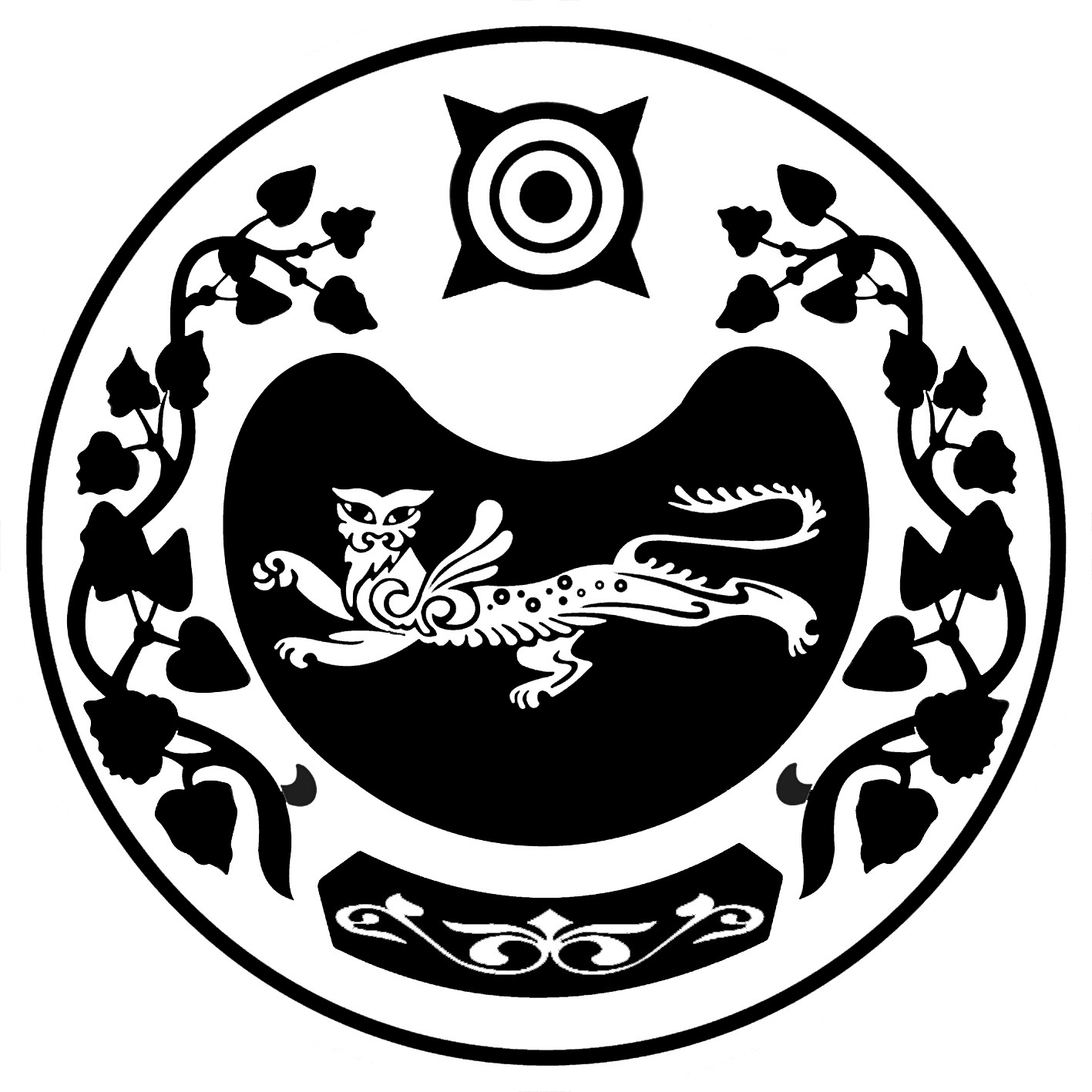 СОВЕТ ДЕПУТАТОВ УСТЬ-АБАКАНСКОГО ПОССОВЕТАКлючевые показателиЦелевые значенияПроцент устраненных нарушений из числа выявленных нарушений земельного законодательства%Процент выполнения плана проведения плановых контрольных мероприятий на очередной календарный год%Процент обоснованных жалоб на действия (бездействие) органа муниципального контроля и (или) его должностного лица при проведении контрольных мероприятий%Процент отмененных результатов контрольных мероприятий%Процент результативных контрольных мероприятий, по которым не были приняты соответствующие меры административного воздействия%Процент внесенных судебных решений о назначении административного наказания по материалам органа муниципального контроля%Процент отмененных в судебном порядке постановлений по делам об административных правонарушениях от общего количества вынесенных органом муниципального земельного контроля постановлений%1.Индикативные показатели, характеризующие параметры проводимых мероприятийИндикативные показатели, характеризующие параметры проводимых мероприятийИндикативные показатели, характеризующие параметры проводимых мероприятийИндикативные показатели, характеризующие параметры проводимых мероприятийИндикативные показатели, характеризующие параметры проводимых мероприятий1.1Выполняемость плановых (рейдовых) заданий (осмотров)Врз=(РЗф/РЗп)×100Врз-выполняемостьплановых(рейдовых)заданий(осмотров) %Рзф-количествопроведенных плановых (рейдовых)(осмотров) (ед.)РЗп-количествоутвержденныхплановых(рейдовых)заданий(осмотров) (ед.)100%Утвержденные плановые(рейдовые)задания(осмотры)1.2Выполняемостьвнеплановых проверокВвн=(Рф/Рп)×100Ввн-Выполняемостьвнеплановых проверокРф-количествопроведенныхвнеплановыхпроверок (ед.)Рп-количествораспоряженийна проведениевнеплановыхпроверок (ед.)100%Письма и жалобы, поступившие в контрольный орган1.3Доля проверок, нарезультатыкоторых поданыжалобыЖ×100/ПфЖ-количество жалоб (ед.)Пф-количество проведенныхпроверок0%1.4Доля проверок,результатыкоторых былипризнанынедействительнымиПн×100/ПфПн-количествопроверок,признаных недействительными(ед.)Пф-количество проведенныхпроверок (ед.)0%1.5Доля внеплановых проверок, которые не удалось провести в связи с отсутствием собственника и т.д.По×100/ПфПо-проверки, не проведенные по причине отсутствия проверяемого лица (ед.)Пф-количество проведенных проверок (ед.)0%1.6Доля заявлений, направленных на согласование в прокуратуру о проведении внеплановых проверок, в согласовании которых было отказаноКзо×100/КпзКзо-количество заявлений, по которым пришел отказ в согласовании (ед.)Кпз-количество поданных на согласование заявлений0%1.7Доля проверок, по результатам которых материалы направлены в уполномоченные для принятия решений органыКнм×100/КвнКнм-количество материалов, направленных в упономоченные органы (ед.)100%1.8Количество проведенных профилактических мероприятийШт.2Индикативные показатели, характеризующие объем задействованных трудовых ресурсовИндикативные показатели, характеризующие объем задействованных трудовых ресурсовИндикативные показатели, характеризующие объем задействованных трудовых ресурсовИндикативные показатели, характеризующие объем задействованных трудовых ресурсовИндикативные показатели, характеризующие объем задействованных трудовых ресурсов2.1Количество штатных единицЧел.2.2Нагрузка контрольных мероприятий на работников органа муниципального контроляКм/Кр=НкКм-количество контрольных мероприятий (ед.)Кр-количество работников органа муниципального контроля (ед.)Нк-нагрузка на 1 работника (ед.)